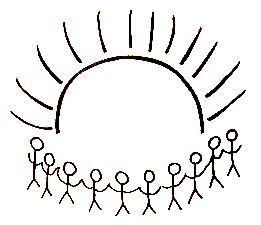 Laubach, den 16.08.2018Elternbrief Nr. 1Schuljahr 2018/2019Liebe Eltern,wir hoffen, dass Sie und Ihre Kinder erholsame Ferien erleben konnten. Nun wünschen wir Ihnen und Ihren Kindern einen guten Start in das neue Schuljahr. Nachfolgend geben wir Ihnen einige wichtige Informationen und Hinweise.Einschulung	Am Dienstag, 07.08.2018 nahmen wir 21 Erstklässler in unsere 	Schulgemeinschaft auf. Die Klassenlehrerin ist Frau Ruth Martini. Wir 	wünschen unseren neuen Schulkindern auf diesem Wege viel Freude und 	Erfolg beim Lernen. 	Insgesamt werden in diesem Schuljahr 71 Kinder in 4 Klassen an unserer 	Schule unterrichtet.Personalien	Seit Schuljahresbeginn unterrichtet auch Frau Stefanie Leich an unserer 	Schule. Sie ist die neue Lehramtsanwärterin. Frau Leich unterrichtet in den 	Klassen 1 und 4.  Außerdem werden 	wir wie bisher freitags durch die 	Sonderpädagogin Frau Klingbeil von der Pommerbachschule in 	Kaisersesch unterstützt, die in verschiedenen Klassen Förderunterricht 	erteilt. Unsere Schulsozialarbeiterin, Frau Isabelle Klippert 	(sie ist unter der 	Tel.-Nr.: 0162-8297351 zu erreichen), kommt jeweils 	dienstags und am 3. 	Donnerstag eines Monats zu uns. 	Aufgrund eines personellen Engpasses wurde Frau Bröder seit Montag, 	13.08.2018 an die Grundschule Pünderich abgeordnet. Diese Abordnung ist 	zeitlich befristet. Wir freuen uns, wenn Sie bald wieder an unserer Schule 	unterrichten darf.        3.  Sozialer NachmittagAm Freitag, 14.09.2018, findet unser sog. „Sozialer Nachmittag“ statt. An diesem Mittag findet ausnahmsweise keine Betreuung statt. Wir hoffen auf Ihr Verständnis. Sollten Sie dennoch keine andere Betreuungsmöglichkeit für Ihr Kind haben, bitten wir Sie darum, sich mit uns in Verbindung zu setzen.	4. Termine für die RucksackschuleDa sich die Rucksackschule in den letzten Schuljahren bewährt hat, werden die Schülerinnen und Schüler auch in diesem Schuljahr mit der Försterin Frau Werner folgende Vormittage im Wald verbringen und dort sachkundliche Inhalte vor Ort erfahren und erlernen.Dazu sollen die Kinder immer wetterfeste Kleidung, festes Schuhwerk tragen und im kleinen Rucksack ihr Frühstück und eine Sitzunterlage ( z. B. Handtuch oder Stuhlkissen in Plastiktüte) mitbringen.	Die Winter- und Frühlingstermine sind derzeit noch nicht festgelegt. Sie 	werden  in einem späteren Elternbrief bekanntgegeben.	5. Sprechzeiten der LehrerinnenWie in der Vergangenheit freuen sich unser Lehrerkollegium und auch die Schulleitung auf eine vertrauensvolle Zusammenarbeit. Sollten Sie Anliegen haben, dann können Sie uns gerne kontaktieren und einen Gesprächstermin vereinbaren.	6. GottesdiensttermineUnser Schuljahr ist durch mehrere Ferienzeiten unterbrochen. Wir werden den jeweils letzten Schultag vor den Winter-, Oster- und Sommerferien immer mit einem Gottesdienst beginnen, den die Kinder mit ihren Religionslehrerinnen vorbereiten und mitgestalten. Zu allen Gottesdiensten sind Sie, liebe Eltern, ganz herzlich eingeladen.Hier die Gottesdienstzeiten im Überblick:	Mittwoch, 19.12.2018 um 8.30 Uhr, Adventsgottesdienst in LaubachDonnerstag, 18.04.2019 um 8.30 Uhr, Fastengottesdienst in MasburgFreitag, 28.06.2019 um 8.30 Uhr, Abschlussgottesdienst in LaubachDienstag, 13.08.2019 um 8.30 Uhr, Einschulungsgottesdienst in Masburg	7. BastelgeldWie in den vergangenen Schuljahren möchten wir Sie auch in diesem Schuljahr bitten, sich an den Bastelmaterialkosten in Höhe von 5 € zu beteiligen. Bitte geben Sie Ihrem Kind diesen Betrag in den nächsten Tagen mit in die Schule. 8. GetränkeangebotIn jeder Klasse und auch in der Betreuung können die Kinder vom Sprudelangebot Gebrauch machen. Die Kosten hierfür übernimmt unser Förderverein. Vielen Dank!9. Informationen der Unfallkasse Rheinland-PfalzZecken lauern nicht nur im GrasKinder und Jugendliche stehen während des Besuchs und bei allen Veranstaltungen der Kita und Schulen unter Aufsicht und Betreuung. Anstelle der Eltern müssen die Betreuerinnen bzw. Lehrkräfte als Verantwortliche handeln, wenn für die Kinder und Jugendlichen eine Gefahr besteht. Das gilt auch, wenn Sie bei einem Kind oder einem Jugendlichen eine Zecke bemerken! Nach dem Entdecken sollte eine Zecke unbedingt unverzüglich entfernt und nicht auf eine Zeckenentfernung nach dem Besuch der Kita oder Schule durch die Eltern der Kinder bzw. Jugendlichen gewartet werden. Je schneller man eine Zecke entfernt, desto geringer ist die Gefahr einer Infektion! Wir informieren in einem solchen Fall die Erziehungsberechtigten über das Entfernen einer Zecke und die weiter durchgeführten Maßnahmen. Diese dokumentieren wir auch. Die Lehrkräfte und die Betreuungskräfte haften – auch bei unsachgemäßer Entfernung einer Zecke – nicht für Ansprüche der Kinder und Jugendlichen oder für die Aufwendungen der Unfallkasse. Darauf sollten Eltern achten:Nach Zeckenstichen sollte man für mindestens eine Woche genau auf Hautveränderungen an der Einstichstelle achten. Besonders wenn eine kreisförmige Hautrötung auftritt, sollte man einen Arzt bzw. eine Ärztin aufsuchen. Eine Borreliose kann im Frühstadium gut behandelt werden. Auch wenn in den Wochen nach einem Zeckenstich gesundheitliche Probleme auftreten, sollte man seinen Arzt bzw. seine Ärztin über den Zeckenstich informieren.10. FotografAm Donnerstag, 23.08.2018 wird der Fotograf (Herr Scheid von Foto Nieder, Daun) in unsere Schule kommen und Klassen- und Schülerfotos machen, die Sie käuflich erwerben können. Er wird morgens in Masburg starten und anschließend folgen die Fototermine in Laubach. 11. Abholung von Fahrschülern nach dem Unterricht	Kinder, die nach Unterrichtsschluss nicht wie gewöhnlich mit dem Bus nach 	Hause fahren, sondern privat abgeholt werden, sollten sich bitte bei der 	aufsichtführenden Person abmelden und diese darüber informieren, von wem 	sie abgeholt werden. Bei fremden Personen, die Ihr Kind abholen möchten, 	behalten wir 	uns vor, diese nach ihrem Ausweis zu fragen. Bitte informieren Sie die Klassenlehrerin darüber, falls es Personen gibt, die das Kind nicht abholen bzw. mitnehmen dürfen. Es besteht auch die Möglichkeit, dass Sie den Klassenlehrerinnen eine schriftliche Einverständniserklärung zukommen lassen, aus der hervorgeht, wer Ihr Kind  an welchen Tagen abholen darf. Dies werden wir dann an die Betreuungskräfte weiterleiten.12. Medikamenteneinnahme und chronische KrankheitenFür das Kollegium und ebenso auch für die Betreuungskräfte ist es wichtig zu wissen, ob Ihr Kind an einer chronischen Krankheit, (Asthma o.ä.) leidet und/oder ob Ihr Kind regelmäßig Medikamente einnimmt. Da dies in der Vergangenheit in Einzelfällen eher zufällig bekannt wurde, möchten wir nun auf diese Weise darum bitten, den unteren Abschnitt entsprechend auszufüllen, damit wir in Notfällen angemessen reagieren können.13. HomepageViele wichtige Informationen können Sie nach wie vor unserer Homepage www.schieferland-gs.de entnehmen. Diese wird in den kommenden Wochen wieder aktualisiert. Alle Elternbriefe werden dort auch immer online eingestellt. 14. Ferientermine im Schuljahr 2018/2019 und Bewegliche FerientageHerbstferien			01.10.2018 – 12.10.2018	Weihnachtsferien		20.12.2018 – 04.01.2019Winterferien (neu)		25.02.2019 – 01.03.2019Osterferien			23.04.2019 – 30.04.2019Sommerferien		01.07.2019 – 09.08.2019Herbstferien 2019/20	30.09.2019 – 11.10.20196 Bewegliche Ferientage:Freitag, 02.11.2018		Freitag nach AllerheiligenMontag, 04.03.2019	RosenmontagDienstag, 05.03.2019	FastnachtdienstagDonnerstag, 02.05.2019	Donnerstag nach dem MaifeiertagFreitag, 03.05.2019		Freitag nach dem MaifeiertagFreitag, 31.05.2019		Freitag nach Christi HimmelfahrtFreitag, 20.06.2019		Ausgleichstag für den Schulsamstag am 					23.03.2019 (Diesen Termin bitten wir 						vorzumerken!)15. DatenschutzAls Anlage erhalten Sie Informationen über die Erhebung und Verarbeitung schülerbezogener Daten. Wir bitten um Kenntnisnahme. 		Mit freundlichen GrüßenTrudi Klinkner, RektorinBitte zeitnah ausfüllen und  Ihrem Kind mitgeben!Name des Kindes ___________________________________________Klasse: _____________________________Wir haben die Elterninformation vom 16.08.2018 sowie die Informationen zum Datenschutz zur Kenntnis genommen. Unser Kind leidet an einer chronischen Krankheit (falls dies zutrifft, bitten wir um eine Angabe).______________________________________________________ Unser Kind nimmt regelmäßig folgendes Medikament ein. ____________________________________________________________________________________________________________Unterschrift eines ErziehungsberechtigtenHerbst 2018Klasse 1Freitag, 31.08.2018Klasse 4Dienstag, 04.09.2018Klasse 2Mittwoch, 05.09.2018Klasse 3Donnerstag, 06.09.2018